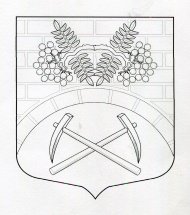 АДМИНИСТРАЦИЯ МУНИЦИПАЛЬНОГО ОБРАЗОВАНИЯ ПУТИЛОВСКОЕ СЕЛЬСКОЕ ПОСЕЛЕНИЕ КИРОВСКОГО МУНИЦИПАЛЬНОГО РАЙОНА ЛЕНИНГРАДСКОЙ ОБЛАСТИП О С Т А Н О В Л Е Н И Е   от _________ 2017 года № ____Об утверждении перечня объектов, в отношении которых планируется заключение концессионного соглашения	В соответствии с Федеральным законом от 06.10.2003 №  131-ФЗ «Об общих принципах организации местного самоуправления в Российской Федерации», в целях реализации п.3 ст.4 Федерального закона от 21.07.2005 № 115-ФЗ «О концессионных соглашениях», руководствуясь Уставом муниципального образования Путиловское сельское поселение Кировского муниципального района Ленинградской области:1.	Утвердить  перечень  объектов,  в отношении которых планируется заключение концессионного соглашения, согласно Приложению № 1 к настоящему постановлению.2. Настоящее постановление вступает в силу в соответствии с действующим законодательством и подлежит опубликованию на официальном интернет-сайте.3.	Контроль за исполнением настоящего постановления оставляю за собой.Глава администрации                                                                В.И. ЕгорихинРазослано: прокуратура, дело, УКХ администрации Кировского муниципального района, оф.сайтПриложение № 1          к постановлению администрации МО Путиловское сельское поселение от _________ 2017 года   № ____ПЕРЕЧЕНЬобъектов,  в отношении которых планируется заключение концессионного соглашения№ п/пНаименованиеимущества и его адресТехнико-экономическиепоказатели имущества(площадь,  установленнаямощность, протяженность,диаметр и т.п.)Дата вводаимущества вэксплуатациюПравоустанавливающий документ123451Газовая котельная с.Путилово, ул.Теплая, 8656,1 кв.м1994 г.Свидетельство о государственной регистрации права от 05.05.2012 г.           47 АБ 356898    2Тепловые сети от газовой котельной по ул.Теплая, д.82301,7 пог.м1994 г.Свидетельство о государственной регистрации права от 10.08.2012г.47 АВ 049339    3Угольная котельнаяд.Валовщина,ул.Новая, д.б/н67 кв.м1987 г.Свидетельство о государственной регистрации права от 01.11.2013 г. 47 АБ 831105    4Тепловые сети от угольной котельнойд.Валовщина131,9 м2001 г.Свидетельство о государственной регистрации права от 10.08.2012г. 47 АВ 049338    